1. Multiphysics model: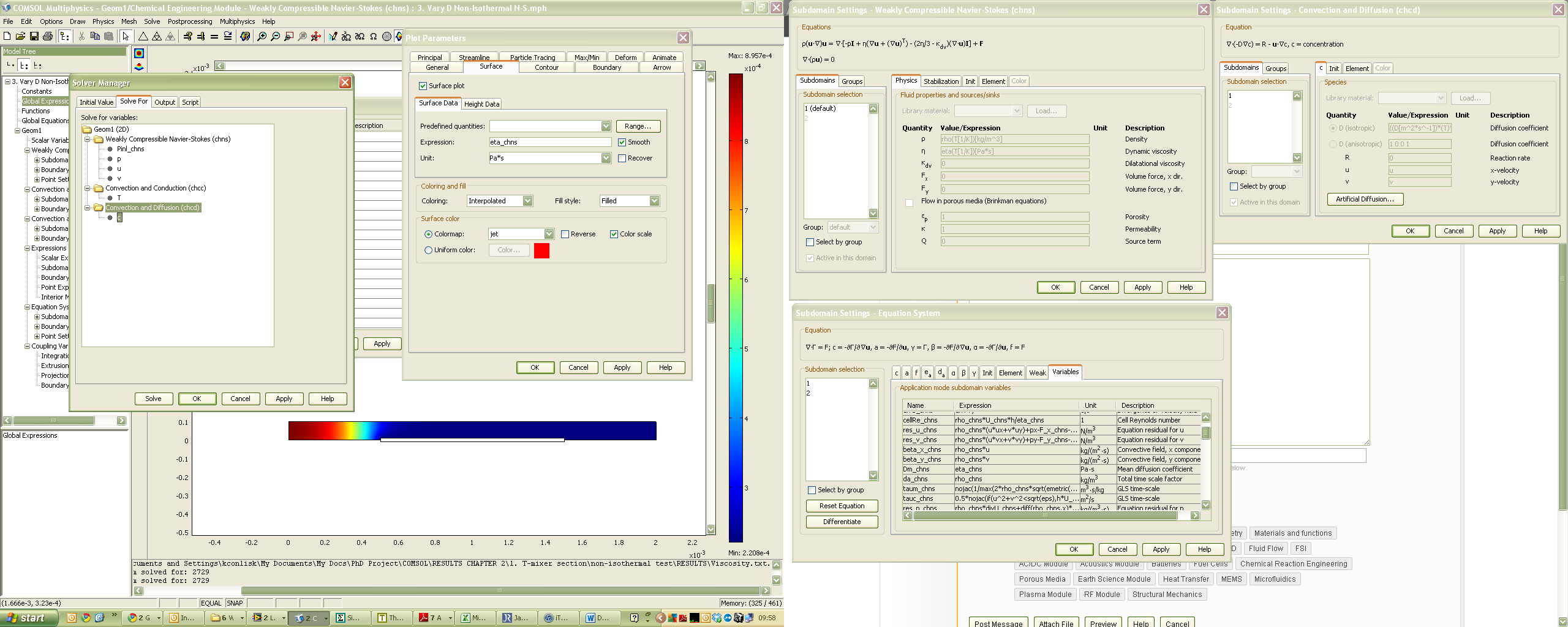 2. Plot of viscosity (eta_chns)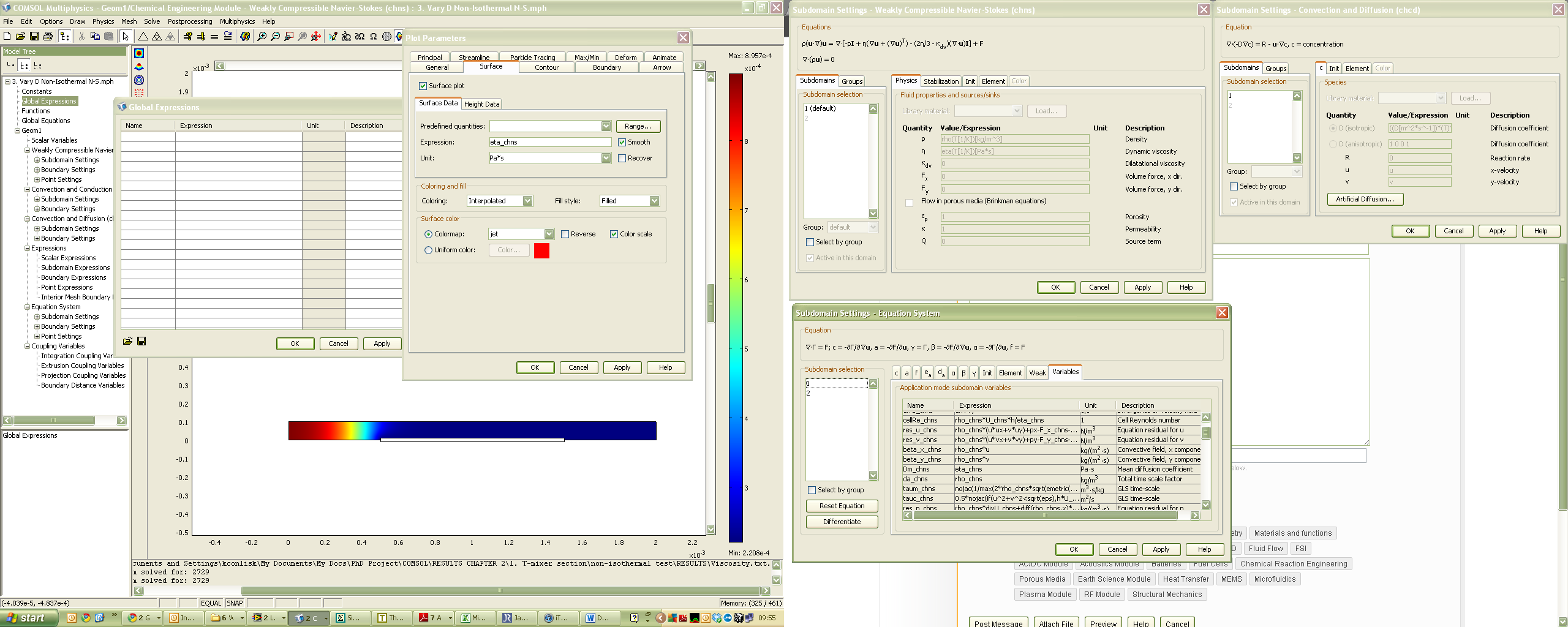 3. Subdomain variables and expressions4. Convection and Diffusion subdomain setting.Want to use output viscosity in (2) eta_chns as an input to Difusion. 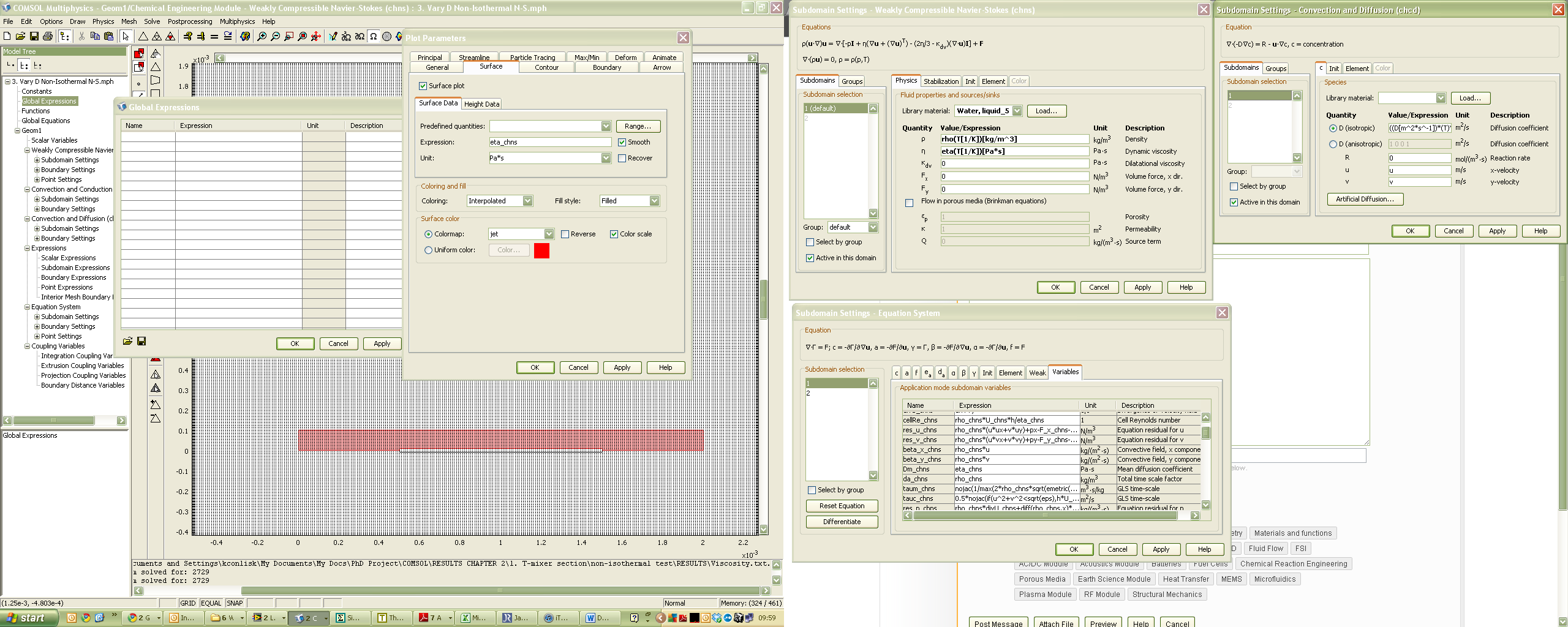 